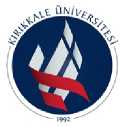 T.C.KIRIKKALE ÜNİVERSİTESİ REKTÖRLÜĞÜ4D İŞÇİLERİNE AİT KISA SÜRELİ İZİN BELGESİ        FRM-111/00BİRİMİ :Konusu/İmza…………………………………………..Sebebi ile …../…../20… tarih ve ……/….saatleri arasında izin kullanmak istiyorum. İzinli olduğum süre içerisinde kendi güvenliğim ve Üniversitenin menfaati yönünde davranacağımı, herhangi bir olumsuz olayda Üniversitenin sorumlu olmayacağını, tüm sorumluluğun kendime ait  olduğunu kabul ve beyan ederim.ADI SOYADI: Konusu/İmza…………………………………………..Sebebi ile …../…../20… tarih ve ……/….saatleri arasında izin kullanmak istiyorum. İzinli olduğum süre içerisinde kendi güvenliğim ve Üniversitenin menfaati yönünde davranacağımı, herhangi bir olumsuz olayda Üniversitenin sorumlu olmayacağını, tüm sorumluluğun kendime ait  olduğunu kabul ve beyan ederim.SİCİL NO  :Konusu/İmza…………………………………………..Sebebi ile …../…../20… tarih ve ……/….saatleri arasında izin kullanmak istiyorum. İzinli olduğum süre içerisinde kendi güvenliğim ve Üniversitenin menfaati yönünde davranacağımı, herhangi bir olumsuz olayda Üniversitenin sorumlu olmayacağını, tüm sorumluluğun kendime ait  olduğunu kabul ve beyan ederim.GÖREVİ : Konusu/İmza…………………………………………..Sebebi ile …../…../20… tarih ve ……/….saatleri arasında izin kullanmak istiyorum. İzinli olduğum süre içerisinde kendi güvenliğim ve Üniversitenin menfaati yönünde davranacağımı, herhangi bir olumsuz olayda Üniversitenin sorumlu olmayacağını, tüm sorumluluğun kendime ait  olduğunu kabul ve beyan ederim.PersonelYetkilisiİmza:Tarih:…/…/2018Makamlarınızca uygun görüldüğü takdirde olurlarınıza arz ederim. BirimYetkilisiImza:Tarih:…/…/2018Uygundur